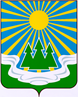 МУНИЦИПАЛЬНОЕ ОБРАЗОВАНИЕ«СВЕТОГОРСКОЕ ГОРОДСКОЕ ПОСЕЛЕНИЕ» ВЫБОРГСКОГО РАЙОНА ЛЕНИНГРАДСКОЙ ОБЛАСТИСОВЕТ ДЕПУТАТОВвторого созываРЕШЕНИЕот 16 октября  2018 года		   №  (проект)«О внесении изменений в Положениеутвержденного решением совета депутатов муниципального образования «Светогорское городское поселение» Выборгского района Ленинградской области от 26.08.2015 года № 31         В соответствии со статьями 29, 30 Федерального закона от 06.10.2003 № 131-ФЗ «Об общих принципах организации местного самоуправления в Российской Федерации», Областного закона Ленинградской области от 15.01.2018 года 3-оз «О содействии участия населения в осуществлении местного самоуправления в иных формах на территориях административных центров муниципальных образований Ленинградской области», руководствуясь статьями 16 и 17 Устава муниципального образования «Светогорское городское поселение» Выборгского района Ленинградской области, совет депутатовРЕШИЛ:	1. Внести в Положение  утвержденное  решением  совета депутатов муниципального образования «Светогорское городское поселение» Выборгского района Ленинградской области от 26.08.2015 года № 31 «Об утверждении «Положения о порядке назначения и проведения собраний, конференций (собрания делегатов) граждан на территории муниципального образования «Светогорское городское поселение» Выборгского района Ленинградской области»  следующие изменения:	1)  в разделе 1:	в пункте 1.1. после слов «Светогорское городское поселение» дополнить словами  «(далее – муниципальное образование),».	2)   в разделе 3:          2.1 в пункте 3.1 после слов «главы муниципального образования»  дополнить  словами «, администрации муниципального образования».          2.2  дополнить пунктом  3.3.1 следующего содержания:«Собрание граждан, проводимое по инициативе администрации, назначается Постановлением администрации муниципального образования».          2.3 в пункте 3.5 после слов «совет депутатов» дополнить словами  «или администрацию».  	3) в разделе 5:	3.1 в пункте 5.1. после слов «главы муниципального образования»  дополнить словами «, администрации муниципального образования».	3.2 дополнить пунктом  5.3.1 следующего содержания:«Конференция граждан, проводимая по инициативе администрации муниципального образования, назначается Постановлением администрации».	3.3 в пункте 5.5 после слов «совет депутатов» дополнить словами «или администрацию».  	3.4 в пункте 5.7 после слов  «совета депутатов» дополнить словами «, в Постановлении администрации»	3.5. дополнить  пунктом  5.9.1 следующего содержания:«Организация проведения конференции по инициативе администрации муниципального образования, а также подготовка соответствующего Постановления издается с учетом требований, указанных в пункте 5.7 настоящего Положения».	2. Опубликовать настоящее решение в газете «Вуокса» и разместить на сайте муниципального образования «Светогорское городское поселение».	3. Настоящее решение вступает в силу после его официального опубликования.Глава муниципального образования«Светогорское городское поселение»                         Р.А. ГенераловаРассылка: дело, администрация, прокуратура, газета «Вуокса», архив